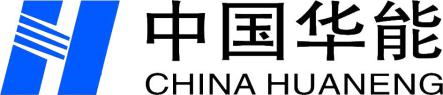 华能曾都府河光伏电站#12箱变低压侧至HC006汇流箱电缆检修询价采购文件目 录第一章 采购公告（合格供应商公开）	31. 采购条件	32. 项目概况与采购范围	33. 供应商资格要求	34. 采购文件的获取	45. 响应文件的递交	46. 发布公告的媒介	47. 联系方式	4第二章 供应商须知及前附表	6供应商须知前附表	61. 适用范围	62. 定义	73. 询价费用	74. 现场踏勘	75. 采购文件的构成	76. 采购文件的澄清、修改、补充	87. 编制基本要求	88. 语言和计量单位	89. 报价	910. 报价货币	911. 响应保证金	912. 采购有效期	1013. 响应文件递交截止时间及地点	1014. 响应文件的修改和撤销	1015. 询价小组	1016. 开启响应文件	1117. 评审方法	1118. 确定成交供应商	1119. 采购结果公告	1120. 成交通知	1121. 签订合同	1122. 其他需要补充的内容	11第三章 评审办法	11一、总则	11二、评审方法	12三、评审程序	12四、推荐成交供应商	13第四章 合同条款及格式	14第五章 采购需求	20第六章 响应文件格式	21一、授权委托书	23二、报价部分	24三、商务部分	25四、技术部分	26第一章 采购公告（合格供应商公开）华能曾都府河光伏电站#12箱变低压侧至HC006汇流箱电缆检修项目 采购公告1. 采购条件本项目 华能曾都府河光伏电站#12箱变低压侧至HC006汇流箱电缆检修项目 采购人为 华能随州发电有限责任公司 ，资金来源为 自筹 ，该项目已具备采购条件，现对本项目进行合格供应商公开询价。2. 项目概况与采购范围2.1项目概况：府河光伏电站共分为2块光伏场区,山地部分含4个光伏发电方阵,每个方阵接入33台50kW组串式光伏逆变器;平地部分含8个光伏发电方阵,每个方阵接入33台50kW组串式光伏逆变器。每22块电池组件为1个组串,并联8串汇入1台50kW组串式逆变器,每2一4台组串式逆变器汇入1台4进1出汇线箱,每8-10台交流汇流箱汇入1台1600kVA箱式开关变压器构成1个1.6MW方阵,将2组变压器经35kV集电线路分别并联后,经户外 HGIS断路器间隔接入35kV母线,通过1回35kV孔梅线接入梅林变电站。#12箱变低压侧至HC006汇流箱的电缆曾多次出现过接地故障，检修安装的电缆头进一步增加了电缆运行薄弱点，且电缆的余量已不满足再次抢修的需要，为提高电缆运行可靠性，需对#12箱变低压侧至HC006汇流箱的电缆进行更换。2.2项目名称：府河光伏电站#12箱变低压侧至HC006汇流箱电缆检修2.3项目承包范围：华能曾都府河光伏电站#12箱变低压侧至HC006汇流箱电缆的更换工作，包括材料供货、电缆沟开挖与回填、旧电缆取出、施工安装等工作。2.4供货范围本项目的采购范围主要包括但不限于如下项目：（1）材料供应及运输； （2）电缆沟开挖与回填；（3）旧电缆整体取出；（4）更换新电缆并安装；（5）施工完毕后的试验检验。具体采购范围详见询价文件第五章 采购需求。3. 报价人资格要求3.1 通用条件：供应商须为集团公司级、采购人所属的二级单位或采购人供应商库内的合格供应商，且不处于供应商暂停采购活动的期限内。（对于已在中国华能集团有限公司电子商务平台（以下简称电子商务平台）注册成为潜在供应商的，潜在供应商须通过集团公司、采购人所属的二级单位或采购人审核成为合格供应商后方可参加采购活动。对于未在中国华能集团有限公司电子商务平台注册的供应商，首先应在中国华能集团有限公司电子商务平台注册成为潜在供应商，潜在供应商通过集团公司、采购人所属的二级单位或采购人审核成为合格供应商后方可参加采购活动）。3.2 专项条件：资质要求：报价人须具备承装（修、试）电力设施许可证四级及以上资质；业绩要求：报价人近三年（自2017年1月1日至询价截止之日）具备至少一个35kV及以上电压等级设备检修维护业绩。报价人需将相关资质证书及合同业绩扫描件（如有要求）作为报价附件，未见相关资质及业绩的报价采购人有权不予接受。4. 采购文件的获取4.1 有意向的供应商可从 2020 年 xx 月xx日xx时起至 2020 年 xx 月xx日xx时止（北京时间，以电子商务平台发布时间为准，下同），登陆电子商务平台进行报名。4.2 采购文件下载：通过电子商务平台下载采购文件，采购文件费： 0 元。5. 响应文件的递交5.1 供应商应按采购文件规定的递交截止时间前登陆电子商务平台，完成响应文件的传输递交, 递交截止时间前未完成响应文件递交的视为放弃询价资格。5.2 递交时间截止后，在电子商务平台开启响应文件。5.3 响应文件的递交截止时间： 2020 年 xx 月xx日xx时 xx 分；响应文件解密开始时间：同递交截止时间。6. 发布公告的媒介本次采购公告在电子商务平台（http://ec.chng.com.cn/）发布。因轻信其他组织、个人或媒介提供的信息而造成的损失，采购人、采购代理机构概不负责。7. 联系方式　　　　　　　　　　　　　　　　　　　　　　　 2020 年 xx月 xx 日第二章 供应商须知及前附表供应商须知前附表备注：供应商须知前附表是对供应商须知的具体补充和修改，如有矛盾，应以本表为准。1. 适用范围本采购文件仅适用于本项目公告中所述项目。2. 定义2.1 采购人：指依法提出采购项目进行采购的法人或其他组织，采购人及联系方式见前附表。2.2 供应商：指响应询价采购，参与询价竞争的法人或其他组织。2.3 成交人：指最终被授予合同的供应商。3. 询价费用供应商应承担与其参加询价有关的所有费用。不论询价过程和结果如何，供应商应自行承担所有与参加询价有关的费用，采购人在任何情况下均无义务和责任承担这些费用。4. 现场踏勘4.1 供应商须知前附表规定组织踏勘现场的，采购人按供应商须知前附表规定的时间、地点组织供应商踏勘项目现场。 4.2 供应商自行负责在踏勘现场中所发生的人员伤亡和财产损失。4.3 采购人在踏勘现场中介绍的项目场地和相关的周边环境情况，仅供供应商在编制响应文件时参考，采购人不对供应商据此作出的判断和决策负责。5. 采购文件的构成5.1 采购文件由下列文件以及在询价过程中发出的修正和补充文件组成：第一章	 采购公告第二章	 供应商须知及前附表第三章	 评审办法第四章	 合同草案第五章	 采购需求第六章	 响应文件格式5.2 供应商下载采购文件过程中，如发现下载不成功或下载的文件格式有误等问题请务必于采购文件发售期内联系电子商务平台客服热线。如果供应商不按上述要求提出而造成不良后果，电子商务平台不承担责任。5.3 供应商应认真阅读采购文件中所有的事项、格式、条款和要求等。供应商没有按照采购文件要求提交全部资料，或者响应文件没有对采购文件在各方面都做出实质性响应，可能导致其竞争性谈判被拒绝。5.4 响应文件一经递交成功即表示供应商确认采购文件的法律效力，并对此采购文件提出的要求做出相应的响应，承担与采购文件要求相适应的民事、经济和法律责任。5.5 由于供应商对采购文件的误解与疏忽或报价误差，而导致询价失败或成交后的任何风险，其责任均由供应商自负。6. 采购文件的澄清、修改、补充6.1任何要求对采购文件进行澄清的供应商，均应在供应商须知前附表规定的时间提出。在谈判截止期前的任何时候，无论出于何种原因，采购人/采购代理机构可主动地对采购文件进行修改、补充。6.2采购文件的澄清和修改将以书面形式通知供应商。采购文件的澄清和修改均作为采购文件的组成部分，对供应商具有约束力。供应商应在收到通知后进行确认。如果供应商不予确认，引起的后果由供应商自行承担。6.3 为使供应商有充分时间对采购文件的修改部分进行研究，采购人可适当延长询价文件的递交截止时间，并以书面形式通知所有购买采购文件的供应商。7. 编制基本要求7.1 供应商应在认真阅读，充分理解本采购文件所有内容（包括所有的澄清、修改、补充内容）的基础上，按照“第六章响应文件格式”的要求编制完整的响应文件。7.2 供应商必须保证响应文件所提供的全部资料真实可信，并接受采购人对其中任何资料在合同最终授予前进一步审查的要求，如若存在供应商利用弄虚作假等不当手段谋取成交的，一经查实，采购人有权予以否决，并保留进一步追究其责任的权利。7.3 如果响应文件填报的内容不详，或没有提供采购文件中所要求的全部资料及数据，给评审造成困难，责任由供应商自行承担。7.4如供应商没有对本采购文件的要求提出偏离，采购人可认为供应商完全接受和同意本采购文件的要求。响应文件对采购文件未提出偏离条款的，均被视为接受和同意。响应文件与采购文件有偏离之处，无论多么微小，均应按采购文件格式要求统一汇总说明。8. 语言和计量单位8.1 响应文件及供应商与采购人之间的凡与采购有关的来往信函和文件均使用中文，若其中有其它语言的书面材料，则应附有中文译文，并以中文译文为准。8.2 除非采购文件中另有规定，计量单位均采用中华人民共和国法定的计量单位。9. 报价9.1 供应商应按照采购文件规定的内容、责任范围以及技术要求条件进行报价。并按报价部分规定的格式报出分项价格和总价。9.2 供应商报价应包括供应商成交后为完成采购项目规定的全部工作需支付的一切费用和拟获得的利润，并考虑了应承担的风险。9.3 供应商必须根据采购文件报价格式进行报价，若供应商提供免费服务，应在响应文件中说明或在报价表中填“免费”，否则视为已包含在总报价中。9.4 供应商不得以低于成本报价。9.5 响应文件中标明的最终报价在合同执行过程中是固定不变的，不得以任何理由予以变更。9.6 采购人设有最高限价的，供应商的报价不得超过最高限价，如超过最高限价，将予以否决，最高限价在供应商须知前附表中载明。9.7 采购代理服务费按照供应商须知前附表规定收取的，采购代理服务费由供应商计入报价，但不单独列项，成交人须一次性向采购代理机构支付采购代理服务费。10. 报价货币采用人民币报价，供应商须知前附表有明确规定的除外。11. 响应保证金11.1应提交供应商须知前附表中规定数额和形式的响应保证金，作为其响应文件的一部分，响应保证金的有效期应满足采购有效期的要求。11.2 任何未按第11.1款规定提交响应保证金的，将被视为非实质性响应采购文件而予以拒绝。11.3 发生下列情况之一，响应保证金可不予退还：（1）供应商在采购有效期内撤回其响应文件；（2）供应商被通知成交后，拒绝签订合同（即不按成交时规定的技术服务方案、价格等签订合同）或没有按照要求提交履约担保。11.4 响应保证金的退还成交人与采购人签订合同后5日内，采购人/采购代理单位向成交人退还扣除代理服务费后的剩余保证金，同时退还未成交供应商响应保证金。12. 采购有效期12.1 采购有效期自本采购文件规定的响应文件递交截止时间起生效，并在供应商须知前附表中规定采购有效期内保持有效。竞争性谈判有效期短于这个规定期限的响应文件将被视为非实质性响应而予以拒绝。12.2 采购人可于采购有效期截止之前要求供应商同意延长有效期。供应商应在规定的时间内以书面答复表示同意，并相应延长响应保证金有效期，此时供应商不能对响应文件进行任何修改；供应商若不同意延长采购有效期，则应在规定的时间内以书面形式给予明确答复，此时供应商被视为自动退出竞争性谈判，响应保证金予以全额退还。在这种情况下，本须知中有关退还和不予退还响应保证金的规定将在延长后的采购有效期内继续有效。13. 响应文件递交截止时间及地点13.1供应商应在不迟于供应商须知前附表中规定的响应文件递交截止时间前将响应文件递交至电子商务平台。13.2 采购人将拒绝接受供应商须知前附表规定的响应文件递交截止时间后收到的任何响应文件。14. 响应文件的修改和撤销14.1 供应商在递交响应文件后，可以在规定的响应文件递交截止时间之前修改或撤回其响应文件。14.2 供应商不得在采购有效期内撤销响应文件。15. 询价小组15.1 采购人将按照《中国华能集团有限公司非招标采购管理办法》及有关法律、法规的规定组建询价小组。15.2 询价小组负责评审工作，根据采购文件的要求对响应文件进行审查、质疑、评估和比较，出具评审报告，推荐成交供应商。16. 开启响应文件16.1 在供应商须知前附表规定的时间开启响应文件。16.2 供应商须根据供应商须知前附表规定的谈判时间及地点参加谈判。17. 评审方法评审将严格按照采购文件第三章规定的评审标准和办法及国家有关法律、法规的要求进行。18. 确定成交供应商采购人按询价小组推荐的成交供应商名单确定成交供应商。19. 采购结果公告采购人确定成交供应商，询价采购结果在电子商务平台进行公告。20. 成交通知20.1 采购人向成交人发出《成交通知书》，同时通知所有未成交的供应商。20.2 《成交通知书》将构成合同的组成部分。                21. 签订合同21.1 成交供应商在接到《成交通知书》后，必须在规定的时间内派法定代表人或其授权人到指定地点按谈判双方最终确认的合同条款与采购人签订合同。21.2 采购文件、成交供应商的响应文件及评审过程中的有关澄清文件均为签订合同的依据。21.3 采购文件中要求成交人提交履约担保的，成交供应商应在合同规定的时间前根据供应商须知前附表的要求向采购人提交履约担保。22. 其他需要补充的内容第三章 评审办法一、总则1.评审依据1.1《中国华能集团有限公司非招标采购管理办法》及相关法律法规；1.2采购文件及其有效的补充文件。2.评审原则评审活动遵循“公平、公正、科学、择优”的原则。二、评审方法本项目采用经评审的最低价法。三、评审程序询价小组评审包括初步评审和详细评审两部分。1. 初步评审询价小组对响应文件进行初步评审，评审内容如下：1.1 供应商资格条件不满足采购文件要求； 1.2 供应商未按采购文件要求提交响应保证金或金额不足（如有）； 1.3 响应文件附有采购人不能接受的条件；1.4 供应商报价超出最高限价（如有）；1.5 国家相关法规规定的其它否决条款。如发生上述条款中的任何一项，初步审查将视为不合格，供应商只有通过初步评审，才能进入详细评审。2. 详细评审：详细评审包括商务、技术和价格评审。2.1 商务评审，是否实质上响应了采购文件的要求，主要包括资格条件、交货时间、付款条件等。2.2 技术评审，是否实质上响应了采购文件的要求；主要包括采购需求是否符合要求。2.3 报价评审，询价小组对供应商的报价文件进行比较。询价小组不得同某一供应商就其报价进行谈判。如详细评审阶段，商务和技术评审中有一项不通过，将视为否决供应商投标。不再进入后续评审。3. 评审报告3.1 在评审各阶段的结论，如评委有不同意见，按少数服从多数的原则得出最终评审结论。3.2 询价小组完成评审工作后，向采购人提出书面评审报告。如果询价小组成员对评审报告有异议，可以书面方式阐述其不同意见和理由。询价小组成员拒绝在评审报告上签字且不陈述其不同意见和理由的，视为同意评审报告，评标委员会应当对此做出书面说明，并记录在案。四、推荐成交供应商询价小组对经评审的响应文件按质量和服务满足采购文件要求且报价最低的原则，推荐成交供应商。若经评审的响应文件报价相同，按供应商业绩个数从多到少排序；若业绩仍相同，按供应商注册资本金从多到少排序。  合同条款及格式     合同编号：华能曾都府河光伏电站#12箱变低压侧至HC006汇流箱电缆检修合同甲方： 华能随州发电有限责任公司 乙方： 签订地点：武汉市签订日期：2020年10月华能曾都府河光伏电站#12箱变低压侧至HC006汇流箱电缆检修合同合同编号：甲方：  华能随州发电有限责任公司 ，住址：湖北省武汉市洪山区德成大厦B座法定代表人： 胡献忠 乙方： XXXXXX ，住址： XXXXXXXX 法定代表人： XXX 现依据《中华人民共和国合同法》和《招投标管理办法》及其他有关法律、行政法规，遵循平等、自愿、公平和诚实信用的原则，经双方协商一致，就乙方为 华能曾都府河光伏电站#12箱变低压侧至HC006汇流箱电缆检修 事项达成一致意见签订本合同，以资共同遵守。一、服务内容及项目简介经甲乙双方协商一致， 华能曾都府河光伏电站#12箱变低压侧至HC006汇流箱电缆检修 等工作委托给乙方。工作内容包括但不限于以下服务范围：项目概况：府河光伏电站共分为2块光伏场区,山地部分含4个光伏发电方阵,每个方阵接入33台50kW组串式光伏逆变器;平地部分含8个光伏发电方阵,每个方阵接入33台50kW组串式光伏逆变器。每22块电池组件为1个组串,并联8串汇入1台50kW组串式逆变器,每2一4台组串式逆变器汇入1台4进1出汇线箱,每8-10台交流汇流箱汇入1台1600kVA箱式开关变压器构成1个1.6MW方阵,将2组变压器经35kV集电线路分别并联后,经户外 HGIS断路器间隔接入35kV母线,通过1回35kV孔梅线接入梅林变电站。#12箱变低压侧至HC006汇流箱的电缆曾多次出现过接地故障，检修安装的电缆头进一步增加了电缆运行薄弱点，且电缆的余量已不满足再次抢修的需要，为提高电缆运行可靠性，需对#12箱变低压侧至HC006汇流箱的电缆进行更换。2.项目名称：府河光伏电站#12箱变低压侧至HC006汇流箱电缆检修3.项目承包范围：华能曾都府河光伏电站#12箱变低压侧至HC006汇流箱电缆的更换工作，包括材料供货、电缆沟开挖与回填、旧电缆取出、施工安装等工作。4.供货范围本项目的采购范围主要包括但不限于如下项目：（1）材料供应及运输； （2）电缆沟开挖与回填；（3）旧电缆整体取出；（4）更换新电缆并安装；（5）施工完毕后的试验检验。5.供货清单二、服务期限乙方须根据甲方的工作安排，在20天内完成本项目的全部工作。三、合同总价1.合同总价为：(人民币，含 9% 增值税): ----.00 元，大写： ----元整；该金额在满足合同约定的工作范围内价格包干不调。2.当合同约定的税率与国家税法规定及税务机关认定的税率不一致时，按国家税法规及税务机关认定的税率执行，并且合同约定的总价及各分项价格不因税率变化增加或减少。四、付款方式1. 本合同付款分两阶段：1.1乙方完成合同约定的所有工作，并按照合同条款第五条要求，达到验收标准后，乙方提交项目验收申请单及合同全额的增值税专用发票，相关材料经甲方验收合格后，甲方通过银行电汇或票据方式在30个工作日内支付95%合同结算款。1.2质保期满且无其他质量问题后，乙方提交经甲方签发的最终验收证书副本一份及与付款金额等值的正式收据正本一份，相关材料经甲方验收合格后，甲方通过银行电汇或票据方式在30个工作日内支付5%合同结算款。本项目质保期为通过验收后12个月。2. 乙方应在下月前10个工作日内向甲方提出验收申请单。甲方收到验收单后对乙方管理及服务质量等进行验收，依据合同及其附件约定的项目管理考核办法扣除相关费用（如有）后，确定支付金额。五、验收标准1.质量验收：执行风电行业、华能集团公司以及华能湖北风电分公司有关技术标准、规定、各项质量管理制度，当验收完成且无遗留问题后，甲方签发验收单。2.满足下述条件后，甲方进行工程验收：（1）本项目规定的所有项目已全部完成；（2）材料供货、施工、安装、测试达到甲方要求；（3）乙方已将安装记录、总结报告等全部资料移交至甲方；（4）新敷设的电缆带电运行168小时无异常。3.乙方在工作结束后7天内，按甲方的模板要求提交正式的纸质版总结报告3份和电子版1份。4.本项目质保金为合同款的5%，质保期1年。六、质量目标与标准规范详见附件：技术要求。七、技术要求详见附件：技术要求。八、合同变更、解除、终止1. 除非本合同另有约定，否则对于本合同所做出的任何变更、修订、增补或删除均应经双方书面同意，由双方的授权代表另行签订补充协议，构成本合同不可分割的部分，与本合同具有同等约束效力。2.除本合同另有约定外，在合同有效期内，甲乙双方应严格遵守本合同条款，无正当理由不可解除合同，任何一方要求终止本合同，应提前一个月书面通知对方，并取得对方同意，方可解除本合同。九、争议 双方因本合同履行发生的争议，应由双方友好协商解决。如无法友好解决或经协商后仍不能达成一致，双方同意在武汉市武昌区人民法院诉讼解决。在进行诉讼期间，除提交诉讼的事项外，合同的其他部分应正常履行。十、其他1.甲方的联系地址是：  ，乙方的联系地址是：  ；该地址作为甲乙双方发送文件、处理合同事务、解决争议等的联系地址，也可以作为人民法院的送达地址。甲乙双方任何一方未取得另一方同意前，不得将本合同内的项目，部分或全部权利或义务转让给第三方。3. 甲乙双方应对本合同的所有条款以及在谈判、本合同实施或履行过程中所得到的所有信息予以保密。该保密责任应在本合同到期及终止后依然有效。4. 附件作为本合同不可分割的组成部分，与本合同具有同等法律效力。如有未尽事宜或任何修改，需经甲、乙双方协商确定后，以书面形式签订补充合同。5. 本合同由合同双方依据中华人民共和国法律签署订立，经双方法定代表人或授权委托代理人签字并加盖公章后正式生效。6、本合同一式陆份，甲乙双方各执叁份（正本一份、副本两份），具有同等法律效力。十一、合同附件：技术要求（以下为签字页，无正文） 采购需求1 项目简介府河光伏电站共分为2块光伏场区,山地部分含4个光伏发电方阵,每个方阵接入33台50kW组串式光伏逆变器;平地部分含8个光伏发电方阵,每个方阵接入33台50kW组串式光伏逆变器。每22块电池组件为1个组串,并联8串汇入1台50kW组串式逆变器,每2一4台组串式逆变器汇入1台4进1出汇线箱,每8-10台交流汇流箱汇入1台1600kVA箱式开关变压器构成1个1.6MW方阵,将2组变压器经35kV集电线路分别并联后,经户外 HGIS断路器间隔接入35kV母线,通过1回35kV孔梅线接入梅林变电站。#12箱变低压侧至HC006汇流箱的电缆曾多次出现过接地故障，检修安装的电缆头进一步增加了电缆运行薄弱点，且电缆的余量已不满足再次抢修的需要，为提高电缆运行可靠性，需对#12箱变低压侧至HC006汇流箱的电缆进行更换。2 总则2.1本技术要求仅适用于府河光伏电站#12箱变低压侧至HC006汇流箱电缆检修项目。2.2本技术要求提出的检修更换工作必须认真贯彻执行国家或行业颁布的相关技术标准。2.3本技术要求提出的是最低限度的要求，并未对一切细节做出规定，也未充分引述有关标准和规范的条文，报价人保证能够完成符合本技术要求和有关技术标准要求的工作。2.4在合同签订生效之后，采购人有权提出因规范标准和规程发生变化而产生的一些补充要求，具体项目由采购人和报价人共同商定，费用包含在合同总价内。2.5本技术要求所使用的标准如遇与报价人所执行的标准不一致时，以较高标准执行。如报价人没有对本技术要求提出书面异议，采购人则可认为报价人提供的服务可完全满足本技术要求。2.7如有除本技术要求以外的其他要求，报价人应以书面形式提出，经双方讨论、确认后，作为本技术要求的补充，与本技术要求书具有等同的法律效力。2.8报价人需熟悉光伏电站输变电设备运行、维护情况。2.9本项目禁止转包或分包。3 资质要求详见询价文件第一章 询价公告。4 项目内容4.1项目名称：府河光伏电站#12箱变低压侧至HC006汇流箱电缆检修4.2项目承包范围：华能曾都府河光伏电站#12箱变低压侧至HC006汇流箱电缆的更换工作，包括材料供货、电缆沟开挖与回填、旧电缆取出、施工安装等工作。4.3供货范围本项目的采购范围主要包括但不限于如下项目：（1）材料供应及运输； （2）电缆沟开挖与回填；（3）旧电缆整体取出；（4）更换新电缆并安装；（5）施工完毕后的试验检验。4.4供货清单5 质量目标与标准规范5.1质量目标：工作高效，施工安装质量达到采购人要求，不发生由于报价人原因造成的非计划停运及非计划降出力的事件。5.2具体规范及标准安装质量必须符合国家、行业现行规范规定的标准，满足验收规范要求。具体规范及标准如下：DL/T666-2012       风力发电场运行规程DL/T797-2012	      风力发电场检修规程DL/T796-2012       风力发电场安全规程DL/T969-2005       变电站运行导则Q／HN-1-0000.08.013-2013  中国华能集团公司《风力发电场检修与维护导则》中国华能集团公司  《电力安全工作规程》中国华能集团公司  《电力企业生产外包工程安全管理办法（试行）》6 技术要求6.1 人员及工器具配置要求（1）报价人必须根据本项目的工期要求与质量要求，配备充足的技术人员和工作人员，确保本项目高效实施。（2）报价人施工人员必须至少具有三年以上相关工作经验。（3）本项目实施所需的仪器、工具、车辆、便携式发电机等，全部由报价人自行解决，保证满足本项目的全部需要，并在合格期或检验有效期。6.2报价人负责本项目所需的全部材料，费用包干。报价人提供的材料进场前必须经采购人验收合格。6.3报价人须提前到电站踏勘，详细了解光伏电站电缆敷设情况，明确采购人的电缆更换与检修需求，确定电缆敷设、废弃物处置等实施技术细节。6.4报价人施工人员须遵守现场的各项规章和制度，具有丰富的现场工作经验，充分掌握安装工艺，责任心强，有协同工作意识，能胜任现场工作。身体健康，适应现场工作的条件。6.5报价人人员应按照国家、行业及采购人的操作规程正确使用和操作设备，不得违反安全作业规程。6.6 报价人必须遵守采购人的安全生产管理制度，配备齐全的劳动保护用品，严格遵守安全操作规程，妥善保存自己携带的工具。6.7报价人提供的设备与材料必须按有关规定提供质量合格证，以及列明材料品种、品牌、规格、颜色、材质等的清单，经采购人核实签字验收合格后，方可进行施工。报价人对所提供的材料的质量负全责。6.8采购人有权要求报价人立即撤换不能履行职责、不称职及玩忽职守的人员，被撤换的人员无采购人的批准不得重新回到现场工作。采购人提出撤换人员的要求后，报价人必须自采购人通知之日起1天内更换人员，并不得因此而影响本项目工作的顺利开展。6.9报价人必须服从采购人的生产指挥及安全文明生产管理，遵守采购人安全文明生产管理制度，严格按规程、规范工作，因报价人原因造成不良后果、人身伤亡及设备事故，由报价人承担责任。6.10因设备拆装不规范、施工不规范造成的质量事故，报价人必须及时报告采购人，由采购人组织处理，由此产生的费用及造成的损失由报价人负责。6.11报价人施工人员工作须依据现场安全管理规定，经采购人许可后方可开展工作。6.12电缆中间头安装工作，对技术水平与专业素养要求较高，报价人应指派专业技术人员负责实施。6.13报价人人员必须在采购人指定的工作范围内工作，不得擅自扩大工作范围。6.14报价人施工人员在电缆沟开挖与回填时，须严格遵守相关施工工艺要求，不得野蛮施工，防止损伤电缆。6.15报价人须做好电缆标示，布线规范、美观。6.16报价人应采取防止施工噪音污染措施与防止灰尘污染措施，合理安排施工项目，噪音高的避开夜间施工，报价人须加大管理力度，加强控制，最大限度地减少噪音扰民。6.17工程完工后，报价人须迅速拆除临时设施，并将工地及周边环境清理整洁，做到工完料尽场地清。6.18报价人在开工前向采购人提供必备资料，至少包括：项目实施方案、人员分工、人员信息表与人员资质文件、工器具与设备材料清单、工器具合格证明或检定合格证书、人员健康码等资料。7 安全文明施工要求7.1安全文明具体内容7.1.1安全生产目标: （1）不发生人身轻伤及以上事故。（2）不发生一般及以上设备损坏事故。（3）不发生责任火灾事故。（4）不发生责任环境污染事故。（5）不发生危及电网安全运行的事故。（6）不发生人员误操作事故。（7）不发生重大职业伤害。（8）不发生交通事故。（9）不违反“两票”管理要求和湖北风电安全生产管理制度。7.1.2报价人人员必须通过入场安全教育考试后方可开展工作，穿戴好劳保用品，自觉遵守风电场的有关规定。7.1.3报价人必须与采购人签订安全协议并严格遵守。7.1.4光伏电站为生产重地，报价人必须建立健全切实可行的安全管理规章制度，并认真组织实施，安全文明施工。7.1.5报价人负责选派的工作人员必须持证上岗, 并严格按《电力安全工作规程》的规定作业，认真执行“两票三制”制度，加强对现场施工人员的安全教育和安全培训。7.1.6报价人现场每天工作结束后，必须清理现场，注意环保。7.1.7报价人所有工作人员必须具有一定的基本条件与较高的素质和合法的劳动手续。报价人各施工人员没有痴呆、健忘、精神失常、癫痫、脑外伤后遗症、心血管疾病、晕眩、以及不适于从事操作的疾病，没有感官缺陷，感性良好，有良好的接受、处理、反馈信息的能力。7.2考核条款7.2.1安全指标考核（1）凡发生安全指标必备条件之一：即人身轻伤及以上事故，一般及以上设备损坏事故，责任火灾事故，责任环境污染事故，危及电网安全运行的事故，扣除10%-30%的合同款并终止合同；（2）人员误操作，视误操作的性质及后果扣500-5000元/次；（3）发生环境污染事故，视后果扣500-5000元/次；（4）违反“两票”规定，未造成后果的，扣100-500元/次，造成一般后果但未构成异常及以上不安全事件的，扣500-1000元/次，构成异常及以上不安全事件的，扣1000-10000元/次；（5）发生不安全事件，采取欺骗、隐瞒手段，不论是否造成后果，将给予从严处罚，扣除10%的合同款，若发生不安全事件后立即汇报，并积极采取措施及时降低或减少损失的，采购人将视具体情况从轻处理。7.2.2管理指标考核（1）违反检修规程、检修作业指导书、施工方案等相关要求，野蛮施工，检修工艺作风不强，视性质及后果扣200-500元/次；（2）施工质量不高，导致未达到采购要求的，报价人必须整改直至达到要求，并视情况扣100-300元/次；（3）施工方案、物资清单、总结报告等资料不及时上报采购人，视情况扣100-500元/次；（4）向采购人提交合理化建议，得到采购人采纳并实施同时取得明显的效益，视情况奖励200-2000元/次。8 验收8.1质量验收：执行风电行业、华能集团公司以及华能湖北风电分公司有关技术标准、规定、各项质量管理制度，当验收完成且无遗留问题后，采购人签发验收单。8.2满足下述条件后，采购人进行工程验收：（1）本项目规定的所有项目已全部完成；（2）材料供货、施工、安装、测试达到采购人要求；（3）报价人已将安装记录、总结报告等全部资料移交至采购人；（4）新敷设的电缆带电运行168小时无异常。8.3报价人在工作结束后7天内，按采购人的模板要求提交正式的纸质版总结报告3份和电子版1份。8.4本项目质保金为合同款的5%，质保期1年。9 工期要求报价人须根据采购人的工作安排，在20天内完成本项目的全部工作。10 违约责任如因报价人的原因未能在规定工期内完成本项目规定的工作，非采购人原因，每延期一天按合同总价的1%承担违约金。报价人承担违约金后不免除合同约定的技术服务责任。如果性质较为严重，采购人有权终止合同。。第六章 响应文件格式         项目采购响 应 文 件采购编号：         供应商：	        （盖章）日  期：    年   月   日目  录一、授权委托书二、报价部分三、商务部分四、技术部分一、授权委托书本人（姓名）系（供应商名称）的法定代表人（单位负责人），现委托（姓名）为我方代理人。代理人根据授权，以我方名义签署、澄清确认、递交、撤回、修改        采购项目响应文件、签订合同和处理有关事宜，其法律后果由我方承担。委托期限：                   。代理人无转委托权。附：法定代表人（单位负责人）身份证复印件及委托代理人身份证复印件注：本授权委托书需由供应商加盖单位公章并由其法定代表人（单位负责人）签字。供应商：（单位公章）                           法定代表人（单位负责人）：（签字）              委托代理人：（签字）                                  年       月       日注：如供应商法定代表人参加采购行为，只需附其身份证复印件。二、报价部分1.报价说明1.1 本说明应与供应商须知、合同条款等文件一起参照阅读。1.2 除合同另有规定外，报价应包括供应商为完成本合同规定的工作所承担的全部费用，包括成本、税金、利润等，并考虑了应由供应商承担的义务、责任和风险所发生的费用。2.响应报价表2.1报价汇总表（格式）报价表单位：人民币元供应商名称：   （盖章）               年     月     日2.2分项报价表（格式）分项报价表单位：人民币元供应商名称：   （盖章）               年     月     日三、商务部分商务部分摘要表后附企业法人营业执照副本、资质证书、安全生产许可证、类似业绩合同扫描件等资料影印件。供应商全称：      （盖章）        日     期：                     	技术部分    供应商根据采购需求自行编制，格式自拟。编制时应采用文字并结合图表形式说明项目实施方案；拟投入本项目的主要项目人员计划等；结合项目特点提出切实可行的服务进度安排、技术组织措施等。包括但不限于以下文件：1.服务范围；2.项目实施方案；3.工期保证措施；4.技术差异表。采购人：    华能随州发电有限责任公司                                 日      期：           2020年10月                         采 购 人：华能随州发电有限责任公司电    话： 027-58907947        地    址：湖北省武汉市洪山区德成大厦B座18层 电子邮箱： 371145931@qq.com   条款号条款名称编列内容2.1采购人及联系方式详见第一章采购公告4.1踏勘现场不组织□组织，踏勘时间：            踏勘集中地点：                6.1采购文件的澄清、修改、补充供应商需在2020年xx月xx日前发出澄清问题，采购人将在收到澄清后24小时内回复。9.6最高限价无□有，最高限价：                     9.7采购代理服务费无
□有，服务费收取标准：                10报价货币人民币□其他：                             11.1响应保证金无□有，按照以下方式：                 12.1采购有效期自响应文件递交截止时间起  120 个日历日13响应文件递交截止时间及地点响应文件递交截止时间：2020年xx月xx日xx时xx分16.1开启响应文件的开始时间及地点开启响应文件开始时间：2020年xx月xx日xx时xx分16.2谈判时间及地点本条不适用21.3履约担保不提供□提供，履约担保金额：                    履约担保形式：                    22其他需要补充的内容序号名称单位数量规格备注材料供货材料供货材料供货材料供货材料供货材料供货11kV低压电缆m285ZRC-YJV22-0.6/1KV 3*1202电缆终端头套2热缩式3接线排、硅脂膏、扎带等耗材//满足项目需要其他其他其他其他其他其他4电缆沟开挖与回填m285深度60cm、宽度50cm5铺砂m315电缆底部垫层，厚10cm6旧电缆取出项1/7施工安装项1/8施工协调项1乙方负责本项目实施过程中的全部协调工作，包括但不限于临时施工用地、村民阻工等9废弃物处置项1本项目实施过程产生的所有垃圾、废弃物均由乙方负责妥善处置，运至当地指定的垃圾站点甲    方：华能随州发电有限责任公司乙    方：法定代表人或授权委托人：法定代表人或授权委托人：纳税人识别号：91421300MA487JBD80纳税人识别号：开户银行：   建行随州开发区支行开户银行：   银行帐号：42050110242309777777银行帐号：签订日期：序号名称单位数量规格备注材料供货材料供货材料供货材料供货材料供货材料供货11kV低压电缆m285ZRC-YJV22-0.6/1KV 3*1202电缆终端头套2热缩式3接线排、硅脂膏、扎带等耗材//满足项目需要其他其他其他其他其他其他4电缆沟开挖与回填m285深度60cm、宽度50cm5铺砂m315电缆底部垫层，厚10cm6旧电缆取出项1/7施工安装项1/8施工协调项1报价人负责本项目实施过程中的全部协调工作，包括但不限于临时施工用地、村民阻工等9废弃物处置项1本项目实施过程产生的所有垃圾、废弃物均由报价人负责妥善处置，运至当地指定的垃圾站点序号项目报价（含税）（元）说明1华能曾都府河光伏电站#12箱变低压侧至HC006汇流箱电缆检修税率_9_%，报价包干不调备注：该报价含本项目实施过程中的一切费用，价格在满足询价范围内不予调整。备注：该报价含本项目实施过程中的一切费用，价格在满足询价范围内不予调整。备注：该报价含本项目实施过程中的一切费用，价格在满足询价范围内不予调整。备注：该报价含本项目实施过程中的一切费用，价格在满足询价范围内不予调整。序号名称单位数量规格单价小计备注11kV低压电缆m285ZRC-YJV22-0.6/1KV 3*1202电缆终端头套2热缩式3接线排、硅脂膏、扎带等耗材//满足项目需要4电缆沟开挖与回填m285深度60cm、宽度50cm5铺砂m315电缆底部垫层，厚10cm6旧电缆取出项1/7施工安装项1/8施工协调项1乙方负责本项目实施过程中的全部协调工作，包括但不限于临时施工用地、村民阻工等9废弃物处置项1本项目实施过程产生的所有垃圾、废弃物均由乙方负责妥善处置，运至当地指定的垃圾站点10合计金额（含税）合计金额（含税）合计金额（含税）合计金额（含税）供应商名称注册地址邮政编码联系方式联系人电话联系方式传真网址股权结构XX：A%；YY：B%；XX：A%；YY：B%；XX：A%；YY：B%；XX：A%；YY：B%；XX：A%；YY：B%；XX：A%；YY：B%；XX：A%；YY：B%；XX：A%；YY：B%；XX：A%；YY：B%；XX：A%；YY：B%；法定代表人姓名技术职称技术职称电话电话技术负责人姓名技术职称技术职称电话电话成立时间员工总人数：员工总人数：员工总人数：员工总人数：员工总人数：员工总人数：员工总人数：员工总人数：企业资质等级其中项目经理项目经理项目经理项目经理项目经理营业执照号其中高级职称人员高级职称人员高级职称人员高级职称人员高级职称人员注册资本金其中中级职称人员中级职称人员中级职称人员中级职称人员中级职称人员开户银行其中初级职称人员初级职称人员初级职称人员初级职称人员初级职称人员账号其中技工技工技工技工技工经营范围类似业绩列表备注